Сумська міська радаВиконавчий комітетРІШЕННЯвід 11.12.2018   № 726Розглянувши проект комплексної міської Програми «Охорона здоров’я м. Суми на 2019 – 2021 роки», сформований з метою поліпшення демографічної ситуації, збереження і зміцнення здоров'я населення, підвищення якості та ефективності медико-санітарної допомоги, забезпечення соціальної справедливості і прав громадян на охорону здоров’я, відповідно до законів України «Основи законодавства України про охорону здоров’я», «Про державні фінансові гарантії медичного обслуговування населення», Концепції реформи фінансування системи охорони здоров’я, схваленої розпорядженням Кабінету Міністрів України від 30.11.2016 № 1013-р, рішення Сумської міської ради від 29.02.2012 № 1207-МР «Про Положення про Порядок розробки, затвердження та виконання міських цільових (комплексних) програм, програми економічного і соціального розвитку міста Суми та виконання міського бюджету» (зі змінами), керуючись підпунктом 1 пункту «а» статті 27 та пунктом 1 частини 2 статті 52 Закону України «Про місцеве самоврядування в Україні», виконавчий комітет Сумської міської радиВИРІШИВ:1. Подати на розгляд та затвердження Сумської міської ради проект комплексної міської Програми «Охорона здоров’я м. Суми на 2019 - 2021 роки» (додається).2. Відділу охорони здоров’я Сумської міської ради (Чумаченко О.Ю.) підготувати відповідний проект рішення на розгляд Сумської міської ради.3. Організацію виконання цього рішення покласти на заступника міського голови з питань діяльності виконавчих органів ради Галицького М.О.Міський голова									О.М. ЛисенкоЧумаченко 650553Розіслати: відділ охорони здоров’я Сумської міської ради, департамент фінансів, економіки та інвестицій Сумської міської ради, відділ з організації діяльності радиРішення виконавчого комітету Сумської міської ради «Про внесення на розгляд Сумської міської ради питання «Про затвердження комплексної міської Програми «Охорона здоров’я м. Суми на 2019 - 2021 роки»» доопрацьовано і вичитано, текст відповідає оригіналу прийнятого рішення та вимогам статей 6-9 Закону України «Про доступ до публічної інформації» та Закону України «Про захист персональних даних». Проект рішення «Про внесення на розгляд Сумської міської ради питання «Про затвердження комплексної міської Програми «Охорона здоров’я м. Суми на 2019 - 2021 роки»» був завізований:В.о. начальника відділу охорони здоров’я       			    О.Ю. ЧумаченкоЗаступник міського голови з питань діяльності виконавчих органів ради	           	    М.О. Галицький Директор департаменту фінансів, економіки та інвестицій	    С.А. ЛиповаНачальник правового  управління					    О.В. ЧайченкоНачальник відділу протокольної роботи та контролю 					    Л.В. МошаЗаступник міського голови, керуючий справами виконавчого комітету	           	    С.Я. Пак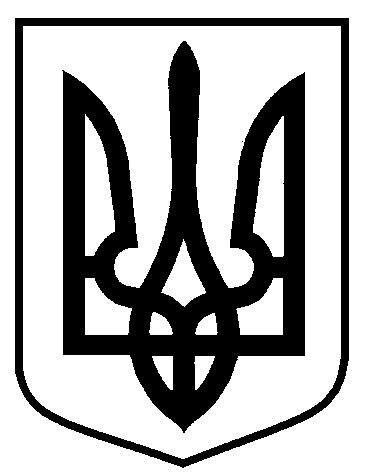 Про внесення на розгляд Сумської міської ради питання «Про затвердження комплексної міської Програми «Охорона здоров’я м. Суми на 2019 – 2021 роки»»В.о. начальника відділуохорони здоров’яО.Ю. Чумаченко